                                                                              WOODVILLE UNION SCHOOL DISTRICT			16541 ROAD 168 │PORTERVILLE, CALIFORNIA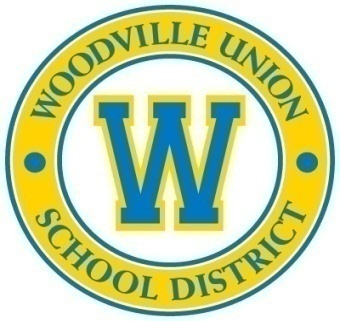                                              AGENDA DE LA REUNIÓN DEL CONSEJO REGULAR                    												8 de mayo de 2018 5:30 p.m. - Cafetería  REUNIÓN LLAMADO AL ORDEN Hora: _____ por la presidenta de la Mesa Directiva Diana Oceguera-MartinezEL JURAMENTO A LA BANDERA3.				PASAR LA LISTAFabiola Guerrero…………….Presente  Ausente  Tarde  Miguel Guillen………………Presente  Ausente  Tarde  Amanda Medina……………..Presente  Ausente  Tarde  					Diana Oceguera-Martinez…...Presente  Ausente  Tarde  					Rick Luna............................... Presente  Ausente  Tarde  4.	      AGENDA DE CONSENTIMIENTO           	4.1 Aprobación de la agenda de la reunión ordinaria de la Junta con fecha del 8 de mayo de 20184.2 Aprobación del Acta de la reunión ordinaria de la Junta Directiva con fecha del 9 de abril de 2018    (Recinto 4.2) p. 64.3 Aprobación de minutos especiales de la reunión de la Junta Directiva del 18 de abril de 2018          (Recinto 4.3) p. 124.4 Aprobación de minutos especiales de la reunión de la Junta Directiva del 25 de abril de 2018 (Recinto 4.4) p. 22            4.5 Aprobación de pagos del vendedor; números de garantía (Recinto 4.5) p. 26                     	6 de abril de 2018	   #de cheque 61770290-61770306			$ 81,743.10           															12 de abril de 2018 	 #de cheque 61772350-61772408      $ 22,471.87				  															27 de abril de 2018		 #de cheque 61774608-61774632			$111,109.66														 									GRAN TOTAL																								  $215,324.63Moción para aprobar la Agenda de Consentimiento por: __________________ Secundado por: _______________ Guerrero __Guillen __ Medina __ Ocequera-Martinez __ LunaMoción:  Aprobada _____    Ha Fallado____5.	COMENTARIOS PÚBLICOSOportunidad para que los miembros del público se dirijan a la Mesa Directiva sobre cualquier elemento dentro de la jurisdicción de la Junta.Asignación de tiempo: a una persona individual se le permitirá hasta tres minutos para un comentario.Esto se cumplirá estrictamente con la asistencia de la Presidente de la Mesa Directiva.6.	CORRESPONDENCIA/ARTÍCULOS DE INFORMACIÓN6.1 Carta de la Oficina de Educación del Condado de Tulare con respecto a la Revisión del Segundo Informe Provisional para el año escolar 2017-18 (Recinto 6.1) p. 477.	INFORMES/PRESENTACIONES - Ninguno 8.			  INFORME DEL CONSEJO9.	INFORME DEL SUPERINTENDENTE10.		REGÍSTRESE A LA SESIÓN CERRADA Hora: ______ P.M.           Es la intención de este Consejo de Administración reunirse en sesión cerrada con respecto a:10.1 Conferencia con el Negociador Laboral (Código de Gobierno 54957.6). Es la intención de la Junta reunirse en sesión cerrada para revisar su posición e instruir a los representantes designados:Representante del Distrito: Presidente de la Mesa DirectivaOrganizaciones de empleados: WTA y CSERegresar a la sesión abierta a las ______ p.m.El Presidente de la Junta informaría cualquier acción tomada durante la sesión cerrada.11.       ELEMENTOS DE ACCIÓN11.1 Discusión y posible acción para aprobar un acuerdo para servicios especiales con la empresa de Caves & Associates. (Recinto 11.1) p. 52El Distrito debe reunirse y negociar con agentes de negociación exclusivos y desea ingresar un acuerdo con el consultor como su representante en el proceso de negociación. Moción por: __________________ Secundado por: _________________________ Guerrero __Guillen __ Medina __ Oceguera-Martinez __ LunaMoción:  Aprobada _____    Ha Fallado____11.2 Acuerdo de Agencia entre el Superintendente de Escuelas del Condado de Tulare y distrito    escolar de Woodville para Servicios de Biblioteca de Medios para el año escolar 2018-1919. (Recinto 11.2) p. 54Esta es una renovación anual de los Servicios de Medios de Biblioteca para el Año Escolar 18-19. Los costos para el Distrito es de $ 8.75 por ADA y el monto total es de $ 3,815.00.Moción por: __________________ Secundada por: _________________________ Guerrero __Guillen __ Medina __ Oceguera-Martinez __ LunaMoción:  Aprobada _____    Ha Fallado____11.3 Acuerdo de Agencia entre el Superintendente de Escuelas del Condado de Tulare y el Distrito Escolar de Woodville para una asociación para apoyar y supervisar a los maestros Interns (Recinto 11.3) p. 58El Distrito y TCOE tienen la necesidad de apoyar a los maestros en una credencial de pasante. Este acuerdo tiene un plazo de dos años y vencería el 1 de enero de 2020.  Recomendamos la aprobación. Moción por: __________________ Secundada por: _________________________ Guerrero __Guillen __ Medina __ Oceguera-Martinez __ LunaMoción:  Aprobada _____    Ha Fallado____       		 11.4 Aprobación de Revisiones de Presupuesto para el año escolar 2017-18. (Recinto 11.4)  p. 65El Gerente de Negocios rutinariamente prepara la revisión del presupuesto para el presupuesto de trabajo a fin de reflejar la imagen fiscal más actual del Distrito.Moción por: __________________ Secundada por: _________________________ Guerrero __Guillen __ Medina __ Oceguera-Martinez __ LunaMoción:  Aprobada _____    Ha Fallado____11.5 Aprobación de la Resolución 2017-18 # 10 para ordenar las elecciones de los miembros de la Junta Directiva regular.  (Recinto 11.5)  p. 69El Distrito Escolar puede establecer el día de la elección para que los miembros de la Junta Directiva tengan lugar el mismo día de las elecciones primarias estatales. Esta acción ahorrará los costos electorales para el Distrito ya que toda la agencia comparte los costos totales de la celebración de las elecciones. Tendremos dos miembros que se presentarán para la reelección en noviembre de 2018.                         Moción por: __________________ Secundada por: _________________________ Guerrero __Guillen __ Medina __ Oceguera-Martinez __ LunaMoción:  Aprobada _____    Ha Fallado____11.6 Aprobación del Acuerdo de Agencia Local con la Oficina de Audiencias Administrativas (Enclosure 11.6)  p. 72Este es un acuerdo con la Oficina de Audiencias Administrativas para los servicios de Jueces de Derecho Administrativo con el propósito de conducir audiencias de conformidad con la Sección 27727 del Código de Gobierno. El término del acuerdo es por 5 años.Moción por: __________________ Secundada por: _________________________ Guerrero __Guillen __ Medina __ Oceguera-Martinez __ LunaMoción:  Aprobada _____    Ha Fallado____							11.7	 Aceptación de donación de los zapatos de la tienda Rack Room Shoes de TulareLos zapatos Rack Room en Tulare han sido muy generosos con la donación de zapatos a nuestros estudiantes.  En tres ocasiones, alrededor de 96 de nuestros estudiantes tuvieron la oportunidad de recibir un par de zapatos nuevos.  Recomendamos que el Consejo acepte esta donación y ordene al personal enviar una carta de agradecimiento a Rack Room.Moción por: __________________ Secundada por: _________________________ Guerrero __Guillen __ Medina __ Oceguera-Martinez __ LunaMoción:  Aprobada _____    Ha Fallado____ 12.     NEGOCIO (s) ORGANIZACIONALConsideración de cualquier artículo y tema que la Junta de Gobierno desee tener en la agenda para la próxima reunión de la Mesa Directiva.13.      CLAUSURA DE LA JUNTAMoción por: __________________ Secundada por: _________________________ Guerrero __Guillen __ Medina __ Oceguera-Martinez __ LunaMoción:  Aprobada _____    Ha Fallado____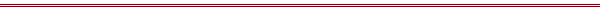 Members of the public may address the Board during the public comments period, or at the time, an item on the agenda is being discussed.  A maximum of three (3) minutes will be allotted to each individual wishing to speak with a maximum of fifteen (15) minutes allotted for each agenda item.  Board action cannot be taken on any item not appearing on the agenda.If needed, a written notice should be submitted to the Superintendent requesting disability-related accommodations or modifications, including auxiliary aides and services.Notice:  If documents are distributed to the board members concerning an agenda item within 72 hours of a regular board meeting, at the same time the documents will be made available for public inspection at the District Office located at 16541 Road 168, Porterville, CA.Los miembros del público pueden dirigirse a la Mesa durante el período de comentarios públicos, o en el momento un punto en el orden del día se está discutiendo. Un máximo de tres (3) minutos será asignado a cada persona que desee hablar con un máximo de quince (15) minutos asignados para cada tema del programa. Medidas de la Junta no se puede tomar en cualquier artículo que no figure en el orden del día.

Si es necesario, un aviso por escrito debe ser presentado al Superintendente solicitando relacionados con la discapacidad adaptaciones o modificaciones, incluyendo asistentes y servicios auxiliares.

Aviso: Si los documentos se distribuyen a los miembros de la junta sobre un tema del programa dentro de las 72 horas de una reunión de la junta regular, al mismo tiempo, los documentos estarán disponibles para inspección pública en la Oficina del Distrito ubicada en 16541 Road 168, Porterville, CA.Agenda presentada y publicada por:Jesse NavarroSuperintendente